В соответствии со ст.ст. 112, 113, 1110 Земельного кодекса Российской Федерации, Приказом Минэкономразвития России от 27.11.2014 г. № 762 «Об утверждении требований к подготовке схемы расположения земельного участка или земельных участков на кадастровом плане территории, администрация Ибресинского района п о с т а н о в л я е т:1. Утвердить схему образования земельного участка на кадастровом плане территории, кадастровые работы выполнены в связи с: образованием земельных участков из земель или земельных участков, находящихся в государственной или муниципальной собственности. Кадастровый квартал 21:10:110103. Проектная площадь: 5 350 кв.м. Категория земель: земли населенных пунктов. Разрешенное использование: для ведения личного подсобного хозяйства (код по классификатору 2.2). Территориальная зона в соответствии с ПЗЗ: Ж-1 (зона застройки индивидуальными жилыми домами). Местоположение земельного участка: Чувашская Республика, Ибресинский район, Хормалинское сельское поселение.Заместитель главы администрациирайона – начальник отделасельского хозяйства                                                                      В.Ф.ГавриловЕ.Н.Степанова8 (83538) 22571ЧĂВАШ РЕСПУБЛИКИ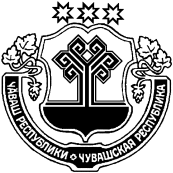 ЧУВАШСКАЯ РЕСПУБЛИКАЙĚПРЕÇ РАЙОНĚН АДМИНИТРАЦИЙЕЙЫШĂНУ       12.11.2018          613№   Йěпреç поселокěАДМИНИТРАЦИЯИБРЕИНКОГО РАЙОНА ПОСТАНОВЛЕНИЕ       12.11.2018   №613поселок ИбресиОб утверждении схемы  расположения земельного участка на территории Хормалинского  сельского поселения Ибресинского района 